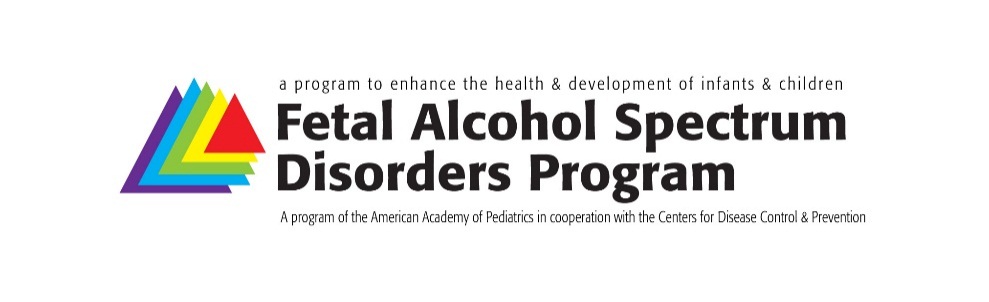 Fetal Alcohol Spectrum Disorders 
Regional Education and Awareness LiaisonsImproving health outcomes for infants and children diagnosed with one of the FASDs 
by addressing stigma and bias and increasing early identification.Pediatric FASD Regional Liaison/Champion Training Session EvaluationName							
AAP Region						
Which of the following best describes you?Primary care pediatricianAdvanced Practice Registered NursePediatric sub-specialist
Please specify: 										Retired
On a scale of 1 to 5 (1 strongly disagree to 5 strongly agree) Please rate the extent to which the FASD Regional Liaisons/Champions meeting achieved the stated learning objectivesLearning objective 1		1 | 2 | 3 | 4 | 5Learning objective 2		1 | 2 | 3 | 4 | 5Learning objective 3		1 | 2 | 3 | 4 | 5Learning objective 4		1 | 2 | 3 | 4 | 5
Do you have any additional comments or suggestions related to the learning objectives? 
												
												
												
How would you rate this educational activity overall
 Poor
 Fair
 Good
 Very good
 ExcellentSession feedback – On a scale of 1 to 5 (1 strongly disagree) to 5 strongly agree) rate your agreement with each statementI can use the information presented in my practice		1 | 2 | 3 | 4 | 5Format of the session enhanced achievement of 		1 | 2 | 3 | 4 | 5
learning objectivesPresentation materials/slides helped me to meet my 		1 | 2 | 3 | 4 | 5
professional development goalsRegistration and travel details was straight forward		1 | 2 | 3 | 4 | 5
Speaker/facilitator feedback – On a scale of 1 to 5 (1 strongly disagree to 5 strongly agree) rate your agreement with each statementSpeakers/facilitators presented content that was		1 | 2 | 3 | 4 | 5
relevant to the topic and objectivesSpeakers/facilitators responded to audience needs 		1 | 2 | 3 | 4 | 5
during the presentationsSpeaker’s/facilitator’s knowledge and expertise was		1 | 2 | 3 | 4 | 5
appropriate for this session
Rate your knowledge, skills and attitudes  related to the identification and treatment for children who have or may have one of the FASDs from 1-below average to 3-above averageBefore the session	1 below average | 2 average | 3 above averageAfter the session		1 below average | 2 average | 3 above average
On a scale of 1 to 5 (1 not confident to 5 very confident), rate your perceived ability to provide technical assistance and support to pediatric clinicians regarding the identification and treatment of children who have or may have one of the FASDs My self-rating before the session				1 | 2 | 3 | 4 | 5My self-rating after the session				1 | 2 | 3 | 4 | 5
How will participating in this session impact your ability to advocate for systems change within your region?
													
													
													
As a result of participating in this session: What new ideas did you learn?How will those ideas change your work with other pediatricians in your region? 
											
											
											Was the content free of commercial and personal influence or bias?Do you feel the content was free of commercial influence or bias 	Yes | NoDo you feel a commercial product, device, or service was 		Yes | No
inappropriately promoted in the educational content?Do you feel the content was free of personal bias?			Yes | No
Do you have any additional comments or questions? 
												
												
												Thank you for participating in this session and for completing this evaluation! Submit to: Josh Benke, FASD Program Manager, 
American Academy of Pediatrics, Division of Children with Special Needs
V: 847/434-7081 | F: 847/434-8000 | E: jbenke@aap.org